ГОДИШЊЕ ИСТРАЖИВАЊЕ О УТРОШКУ СИРОВИНА 
ИЗ ПОЉОПРИВРЕДЕ У ИНДУСТРИЈИЗа 2017. годину  Обавеза давања података темељи се на члану 26 а казнене одредбе за одбијање давања података или давање непотпуних 
и нетачних података на члану 52 Закона о званичној статистици („Службени гласник РС“, број 104/09). Подаци ће бити коришћени искључиво у статистичке сврхе и неће бити објављивани као појединачни. 
Сви подаци имају карактер пословне тајне. Табела 2. УТРОШАК СИРОВИНА ИЗ ПОЉОПРИВРЕДЕ У ИНДУСТРИЈИ, за 2017. год.Датум  ________________ 2018. годинеШтампано у Републичком заводу за статистикуwww.stat.gov.rs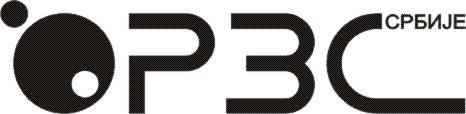 Образац ИНД-22РЕПУБЛИКА СРБИЈАЗакон о званичној статистици
(„Службени гласник РС“, број 104/09)Републички завод за статистикуЗакон о званичној статистици
(„Службени гласник РС“, број 104/09)Шифра истраживања: 007370Подаци о извештајној јединици за коју се подноси извештај:Подаци о извештајној јединици за коју се подноси извештај:Подаци о извештајној јединици за коју се подноси извештај:Подаци о извештајној јединици за коју се подноси извештај:Подаци о извештајној јединици за коју се подноси извештај:Подаци о извештајној јединици за коју се подноси извештај:Подаци о извештајној јединици за коју се подноси извештај:Подаци о извештајној јединици за коју се подноси извештај:Подаци о извештајној јединици за коју се подноси извештај:Подаци о извештајној јединици за коју се подноси извештај:Подаци о извештајној јединици за коју се подноси извештај:Подаци о извештајној јединици за коју се подноси извештај:Подаци о извештајној јединици за коју се подноси извештај:Подаци о извештајној јединици за коју се подноси извештај: а)Пословно имеПословно имеПословно имеПословно име б)Матични бројМатични број в)Облик организовањаОблик организовањаОблик организовањаОблик организовања г)Облик својинеОблик својинеОблик својине д)ОпштинаМестоМестоУлица и бројУлица и бројТелефонТелефонТелефон ђ)Делатност  е)Идентификација извештајне јединице у адресару Идентификација извештајне јединице у адресару Идентификација извештајне јединице у адресару Идентификација извештајне јединице у адресару Идентификација извештајне јединице у адресару Идентификација извештајне јединице у адресару Идентификација извештајне јединице у адресару Идентификација извештајне јединице у адресару Идентификација извештајне јединице у адресару Идентификација извештајне јединице у адресару Идентификација извештајне јединице у адресару (попуњава статистика)(попуњава статистика)(попуњава статистика)(попуњава статистика)(попуњава статистика)(попуњава статистика)(попуњава статистика)(попуњава статистика)(попуњава статистика)(попуњава статистика)(попуњава статистика)НазивНазивЈединица 
мереУтрошак11231.Пшеницаt2.Јечамt3.Кукурузt4.Ражt5.Уљана репицаt6.Шећерна репаt7.Сунцокретt8.Хмељt9.Сојаt10.Дуванt11.Кромпирt12.Парадајзt13.Јабукеt14.Шљивеt15.Грожђеt16.Говеђе месоt17.Свињско месоt18.Овчије месоt19.Живинско месоt20.Кравље млекоhl21.Овчије млекоhl22.Кокошја јајаtОбразац попунио:Образац попунио:Руководилац:Руководилац:(М.П.)(М.П.)(име и презиме)(име и презиме)(име и презиме)(име и презиме)Контакт телефон:/(обавезно унети и позивни број)(обавезно унети и позивни број)(обавезно унети и позивни број)(обавезно унети и позивни број)(обавезно унети и позивни број)(обавезно унети и позивни број)(обавезно унети и позивни број)(обавезно унети и позивни број)(обавезно унети и позивни број)(обавезно унети и позивни број)(обавезно унети и позивни број)(обавезно унети и позивни број)